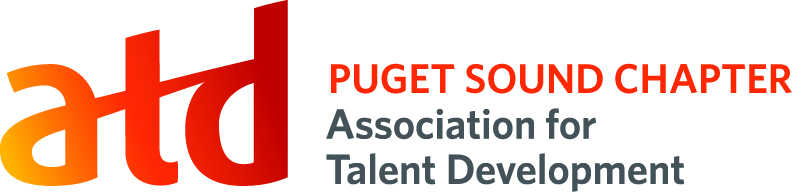 Position Title:  Evaluation Coordinator       Description: Assists in guiding strategy and direction of chapter events through the collection and analysis of evaluation dataTime Commitment:	5 hours per monthKey Competencies:	Detail-Orientation, Communication, TeamWorkPrimary Responsibilities:Ensure electronic evaluations are created in SurveyMonkey and customized bitly links are provided to the Director of Research, Director of Programs, Chapter Meetings Manager, and Office Administrator at least two days prior to critical chapter events including:Monthly chapter meetingsProfessional development eventsAnnual conferenceEmployee Learning WeekAnalyze survey results and create survey summary to look for trendsUpdate and maintain Programs Dashboard Provide summary reports to Director of Programs, Director of Special Events, Director of Research and Managers responsible for implementation of eventsProvide recommendations based on trends seen in the dataWork collaboratively with other Board and committee members to make the evaluation data collection and reporting as efficient and user-friendly as possibleSuccess Measures:Survey links are created and sent at least two days in advance Evaluation completion rates (based on # of attendees who complete a form) increases over prior yearDashboards and summary reports are maintained and currentEvaluation summary reports are provided to Directors and Managers prior to the last day of each monthPrivileges: Additional Expectations:Position listed on your resume and LinkedIn profileMember of ATD Puget Sound chapter for termOpportunity to connect with ATDps membersPotential for career pathing into future Board positionsMeet success measures listed above